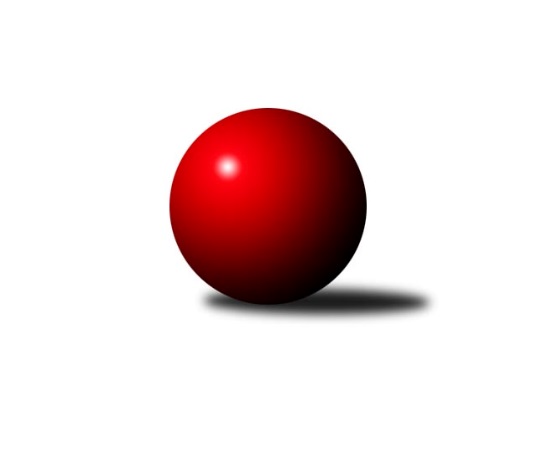 Č.10Ročník 2021/2022	15.8.2024 Krajský přebor MS 2021/2022Statistika 10. kolaTabulka družstev:		družstvo	záp	výh	rem	proh	skore	sety	průměr	body	plné	dorážka	chyby	1.	KK Jiskra Rýmařov ˝B˝	9	7	2	0	49.0 : 23.0 	(66.5 : 41.5)	2462	16	1727	736	51.4	2.	TJ Unie Hlubina ˝B˝	10	6	0	4	51.5 : 28.5 	(70.0 : 50.0)	2449	12	1706	742	40.4	3.	KK PEPINO Bruntál	10	6	0	4	44.5 : 35.5 	(67.0 : 53.0)	2435	12	1702	734	49.4	4.	Kuželky Horní Benešov	9	5	1	3	40.0 : 32.0 	(55.0 : 53.0)	2503	11	1734	769	49.9	5.	TJ Horní Benešov ˝C˝	9	5	0	4	39.0 : 33.0 	(52.5 : 55.5)	2523	10	1765	758	43.3	6.	TJ Sokol Bohumín ˝C˝	10	5	0	5	39.5 : 40.5 	(56.5 : 63.5)	2476	10	1761	714	60.5	7.	TJ Břidličná ˝A˝	9	4	1	4	39.0 : 33.0 	(63.0 : 45.0)	2430	9	1691	739	47.7	8.	TJ Nový Jičín ˝A˝	10	4	0	6	39.5 : 40.5 	(63.0 : 57.0)	2371	8	1669	702	57.5	9.	TJ VOKD Poruba ˝B˝	10	3	0	7	27.0 : 53.0 	(45.0 : 75.0)	2358	6	1700	658	70	10.	TJ Opava ˝C˝	10	1	0	9	15.0 : 65.0 	(37.5 : 82.5)	2350	2	1689	661	65.9Tabulka doma:		družstvo	záp	výh	rem	proh	skore	sety	průměr	body	maximum	minimum	1.	TJ Břidličná ˝A˝	5	4	1	0	32.0 : 8.0 	(44.5 : 15.5)	2559	9	2612	2406	2.	KK Jiskra Rýmařov ˝B˝	5	4	1	0	30.0 : 10.0 	(44.0 : 16.0)	2641	9	2689	2557	3.	KK PEPINO Bruntál	5	4	0	1	26.5 : 13.5 	(37.0 : 23.0)	2348	8	2404	2315	4.	TJ Sokol Bohumín ˝C˝	5	4	0	1	26.5 : 13.5 	(34.0 : 26.0)	2461	8	2516	2343	5.	TJ Horní Benešov ˝C˝	4	3	0	1	21.0 : 11.0 	(27.5 : 20.5)	2577	6	2682	2497	6.	Kuželky Horní Benešov	4	3	0	1	19.0 : 13.0 	(25.0 : 23.0)	2550	6	2612	2505	7.	TJ Unie Hlubina ˝B˝	5	3	0	2	26.0 : 14.0 	(34.0 : 26.0)	2565	6	2668	2460	8.	TJ Nový Jičín ˝A˝	5	3	0	2	23.5 : 16.5 	(34.0 : 26.0)	2397	6	2423	2348	9.	TJ VOKD Poruba ˝B˝	5	2	0	3	18.0 : 22.0 	(28.0 : 32.0)	2329	4	2364	2296	10.	TJ Opava ˝C˝	5	1	0	4	10.0 : 30.0 	(20.5 : 39.5)	2406	2	2507	2344Tabulka venku:		družstvo	záp	výh	rem	proh	skore	sety	průměr	body	maximum	minimum	1.	KK Jiskra Rýmařov ˝B˝	4	3	1	0	19.0 : 13.0 	(22.5 : 25.5)	2418	7	2578	2318	2.	TJ Unie Hlubina ˝B˝	5	3	0	2	25.5 : 14.5 	(36.0 : 24.0)	2426	6	2552	2222	3.	Kuželky Horní Benešov	5	2	1	2	21.0 : 19.0 	(30.0 : 30.0)	2510	5	2622	2338	4.	KK PEPINO Bruntál	5	2	0	3	18.0 : 22.0 	(30.0 : 30.0)	2457	4	2607	2419	5.	TJ Horní Benešov ˝C˝	5	2	0	3	18.0 : 22.0 	(25.0 : 35.0)	2512	4	2663	2350	6.	TJ Nový Jičín ˝A˝	5	1	0	4	16.0 : 24.0 	(29.0 : 31.0)	2365	2	2458	2259	7.	TJ Sokol Bohumín ˝C˝	5	1	0	4	13.0 : 27.0 	(22.5 : 37.5)	2479	2	2547	2382	8.	TJ VOKD Poruba ˝B˝	5	1	0	4	9.0 : 31.0 	(17.0 : 43.0)	2364	2	2449	2181	9.	TJ Břidličná ˝A˝	4	0	0	4	7.0 : 25.0 	(18.5 : 29.5)	2398	0	2552	2283	10.	TJ Opava ˝C˝	5	0	0	5	5.0 : 35.0 	(17.0 : 43.0)	2338	0	2455	2194Tabulka podzimní části:		družstvo	záp	výh	rem	proh	skore	sety	průměr	body	doma	venku	1.	KK Jiskra Rýmařov ˝B˝	9	7	2	0	49.0 : 23.0 	(66.5 : 41.5)	2462	16 	4 	1 	0 	3 	1 	0	2.	TJ Unie Hlubina ˝B˝	9	6	0	3	48.5 : 23.5 	(65.0 : 43.0)	2453	12 	3 	0 	1 	3 	0 	2	3.	Kuželky Horní Benešov	9	5	1	3	40.0 : 32.0 	(55.0 : 53.0)	2503	11 	3 	0 	1 	2 	1 	2	4.	KK PEPINO Bruntál	9	5	0	4	39.5 : 32.5 	(61.0 : 47.0)	2439	10 	4 	0 	1 	1 	0 	3	5.	TJ Horní Benešov ˝C˝	9	5	0	4	39.0 : 33.0 	(52.5 : 55.5)	2523	10 	3 	0 	1 	2 	0 	3	6.	TJ Břidličná ˝A˝	9	4	1	4	39.0 : 33.0 	(63.0 : 45.0)	2430	9 	4 	1 	0 	0 	0 	4	7.	TJ Nový Jičín ˝A˝	9	4	0	5	36.5 : 35.5 	(57.0 : 51.0)	2371	8 	3 	0 	1 	1 	0 	4	8.	TJ Sokol Bohumín ˝C˝	9	4	0	5	34.5 : 37.5 	(49.5 : 58.5)	2458	8 	4 	0 	1 	0 	0 	4	9.	TJ VOKD Poruba ˝B˝	9	2	0	7	20.0 : 52.0 	(38.0 : 70.0)	2360	4 	1 	0 	3 	1 	0 	4	10.	TJ Opava ˝C˝	9	1	0	8	14.0 : 58.0 	(32.5 : 75.5)	2381	2 	1 	0 	4 	0 	0 	4Tabulka jarní části:		družstvo	záp	výh	rem	proh	skore	sety	průměr	body	doma	venku	1.	TJ VOKD Poruba ˝B˝	1	1	0	0	7.0 : 1.0 	(7.0 : 5.0)	2296	2 	1 	0 	0 	0 	0 	0 	2.	TJ Sokol Bohumín ˝C˝	1	1	0	0	5.0 : 3.0 	(7.0 : 5.0)	2547	2 	0 	0 	0 	1 	0 	0 	3.	KK PEPINO Bruntál	1	1	0	0	5.0 : 3.0 	(6.0 : 6.0)	2419	2 	0 	0 	0 	1 	0 	0 	4.	Kuželky Horní Benešov	0	0	0	0	0.0 : 0.0 	(0.0 : 0.0)	0	0 	0 	0 	0 	0 	0 	0 	5.	TJ Břidličná ˝A˝	0	0	0	0	0.0 : 0.0 	(0.0 : 0.0)	0	0 	0 	0 	0 	0 	0 	0 	6.	KK Jiskra Rýmařov ˝B˝	0	0	0	0	0.0 : 0.0 	(0.0 : 0.0)	0	0 	0 	0 	0 	0 	0 	0 	7.	TJ Horní Benešov ˝C˝	0	0	0	0	0.0 : 0.0 	(0.0 : 0.0)	0	0 	0 	0 	0 	0 	0 	0 	8.	TJ Nový Jičín ˝A˝	1	0	0	1	3.0 : 5.0 	(6.0 : 6.0)	2403	0 	0 	0 	1 	0 	0 	0 	9.	TJ Unie Hlubina ˝B˝	1	0	0	1	3.0 : 5.0 	(5.0 : 7.0)	2460	0 	0 	0 	1 	0 	0 	0 	10.	TJ Opava ˝C˝	1	0	0	1	1.0 : 7.0 	(5.0 : 7.0)	2194	0 	0 	0 	0 	0 	0 	1 Zisk bodů pro družstvo:		jméno hráče	družstvo	body	zápasy	v %	dílčí body	sety	v %	1.	Michal Babinec 	TJ Unie Hlubina ˝B˝ 	10	/	10	(100%)	16	/	20	(80%)	2.	Pavel Konštacký 	KK Jiskra Rýmařov ˝B˝ 	8	/	8	(100%)	12	/	16	(75%)	3.	František Oliva 	TJ Unie Hlubina ˝B˝ 	7.5	/	10	(75%)	16	/	20	(80%)	4.	Martin Weiss 	Kuželky Horní Benešov 	7	/	8	(88%)	14.5	/	16	(91%)	5.	Miluše Rychová 	KK PEPINO Bruntál 	7	/	8	(88%)	12	/	16	(75%)	6.	Barbora Bartková 	TJ Horní Benešov ˝C˝ 	7	/	9	(78%)	15	/	18	(83%)	7.	Josef Pilatík 	KK Jiskra Rýmařov ˝B˝ 	7	/	9	(78%)	13.5	/	18	(75%)	8.	Lukáš Janalík 	KK PEPINO Bruntál 	7	/	9	(78%)	13	/	18	(72%)	9.	Martin Koraba 	Kuželky Horní Benešov 	7	/	9	(78%)	13	/	18	(72%)	10.	Miloslav Petrů 	TJ Horní Benešov ˝C˝ 	7	/	9	(78%)	10	/	18	(56%)	11.	Petr Chodura 	TJ Unie Hlubina ˝B˝ 	7	/	10	(70%)	14	/	20	(70%)	12.	Jozef Kuzma 	TJ Sokol Bohumín ˝C˝ 	7	/	10	(70%)	12.5	/	20	(63%)	13.	Zdeněk Fiury ml.	TJ Břidličná ˝A˝ 	6	/	6	(100%)	11	/	12	(92%)	14.	Romana Valová 	KK Jiskra Rýmařov ˝B˝ 	6	/	8	(75%)	12	/	16	(75%)	15.	Petr Hrňa 	TJ Nový Jičín ˝A˝ 	6	/	9	(67%)	14	/	18	(78%)	16.	Ivo Mrhal ml.	TJ Břidličná ˝A˝ 	6	/	9	(67%)	12.5	/	18	(69%)	17.	Tomáš Janalík 	KK PEPINO Bruntál 	6	/	9	(67%)	12	/	18	(67%)	18.	Jaromír Martiník 	Kuželky Horní Benešov 	6	/	9	(67%)	10	/	18	(56%)	19.	Jan Pospěch 	TJ Nový Jičín ˝A˝ 	5.5	/	7	(79%)	10	/	14	(71%)	20.	Radek Chovanec 	TJ Nový Jičín ˝A˝ 	5.5	/	9	(61%)	7	/	18	(39%)	21.	Jiří Polášek 	KK Jiskra Rýmařov ˝B˝ 	5	/	6	(83%)	10	/	12	(83%)	22.	Pavel Plaček 	TJ Sokol Bohumín ˝C˝ 	5	/	7	(71%)	8.5	/	14	(61%)	23.	Jaroslav Kecskés 	TJ Unie Hlubina ˝B˝ 	5	/	7	(71%)	7	/	14	(50%)	24.	Petr Vaněk 	Kuželky Horní Benešov 	5	/	8	(63%)	11	/	16	(69%)	25.	Josef Novotný 	KK PEPINO Bruntál 	5	/	9	(56%)	10	/	18	(56%)	26.	Nikolas Chovanec 	TJ Nový Jičín ˝A˝ 	5	/	9	(56%)	7	/	18	(39%)	27.	Zdeněk Mžik 	TJ VOKD Poruba ˝B˝ 	5	/	10	(50%)	10	/	20	(50%)	28.	Michal Ihnát 	KK Jiskra Rýmařov ˝B˝ 	4	/	4	(100%)	4	/	8	(50%)	29.	Rostislav Bareš 	TJ VOKD Poruba ˝B˝ 	4	/	5	(80%)	8	/	10	(80%)	30.	Jiří Petr 	TJ Nový Jičín ˝A˝ 	4	/	6	(67%)	8	/	12	(67%)	31.	Tomáš Fiury 	TJ Břidličná ˝A˝ 	4	/	7	(57%)	10	/	14	(71%)	32.	Petr Lembard 	TJ Sokol Bohumín ˝C˝ 	4	/	7	(57%)	5	/	14	(36%)	33.	Vilém Berger 	TJ Břidličná ˝A˝ 	4	/	8	(50%)	7.5	/	16	(47%)	34.	Tomáš Zbořil 	TJ Horní Benešov ˝C˝ 	4	/	8	(50%)	4	/	16	(25%)	35.	Alfréd Hermann 	TJ Sokol Bohumín ˝C˝ 	4	/	9	(44%)	8	/	18	(44%)	36.	Roman Grüner 	TJ Unie Hlubina ˝B˝ 	4	/	9	(44%)	8	/	18	(44%)	37.	Ladislav Štafa 	TJ Sokol Bohumín ˝C˝ 	3.5	/	10	(35%)	7.5	/	20	(38%)	38.	Jan Kořený 	TJ Opava ˝C˝ 	3	/	3	(100%)	4	/	6	(67%)	39.	Karel Kratochvíl 	TJ Opava ˝C˝ 	3	/	5	(60%)	7	/	10	(70%)	40.	Ivo Mrhal 	TJ Břidličná ˝A˝ 	3	/	5	(60%)	6	/	10	(60%)	41.	Jolana Rybová 	TJ Opava ˝C˝ 	3	/	5	(60%)	5	/	10	(50%)	42.	Petr Dankovič 	TJ Horní Benešov ˝C˝ 	3	/	5	(60%)	4.5	/	10	(45%)	43.	Pavel Krompolc 	TJ Unie Hlubina ˝B˝ 	3	/	6	(50%)	3	/	12	(25%)	44.	Jan Mlčák 	KK PEPINO Bruntál 	3	/	7	(43%)	8.5	/	14	(61%)	45.	Vladimír Sládek 	TJ Sokol Bohumín ˝C˝ 	3	/	7	(43%)	7	/	14	(50%)	46.	Robert Kučerka 	TJ Horní Benešov ˝C˝ 	3	/	7	(43%)	6	/	14	(43%)	47.	Josef Veselý 	TJ Břidličná ˝A˝ 	3	/	8	(38%)	6	/	16	(38%)	48.	Rudolf Riezner 	TJ Unie Hlubina ˝B˝ 	3	/	8	(38%)	6	/	16	(38%)	49.	Rostislav Sabela 	TJ VOKD Poruba ˝B˝ 	3	/	9	(33%)	8	/	18	(44%)	50.	Jaroslav Heblák 	KK Jiskra Rýmařov ˝B˝ 	3	/	9	(33%)	7	/	18	(39%)	51.	Radim Bezruč 	TJ VOKD Poruba ˝B˝ 	3	/	10	(30%)	6	/	20	(30%)	52.	Miroslava Ševčíková 	TJ Sokol Bohumín ˝C˝ 	2	/	2	(100%)	4	/	4	(100%)	53.	Zdeněk Fiury st.	TJ Břidličná ˝A˝ 	2	/	4	(50%)	4	/	8	(50%)	54.	Jiří Adamus 	TJ VOKD Poruba ˝B˝ 	2	/	4	(50%)	3	/	8	(38%)	55.	Richard Janalík 	KK PEPINO Bruntál 	2	/	5	(40%)	5	/	10	(50%)	56.	Eva Zdražilová 	TJ Horní Benešov ˝C˝ 	2	/	5	(40%)	3	/	10	(30%)	57.	Renáta Smijová 	TJ Opava ˝C˝ 	2	/	8	(25%)	6	/	16	(38%)	58.	David Stareček 	TJ VOKD Poruba ˝B˝ 	2	/	8	(25%)	5	/	16	(31%)	59.	Zdeněk Hebda 	TJ VOKD Poruba ˝B˝ 	2	/	8	(25%)	3	/	16	(19%)	60.	Petra Kysilková 	KK Jiskra Rýmařov ˝B˝ 	2	/	9	(22%)	8	/	18	(44%)	61.	Zdeňka Habartová 	TJ Horní Benešov ˝C˝ 	2	/	9	(22%)	8	/	18	(44%)	62.	Vítězslav Kadlec 	KK PEPINO Bruntál 	1.5	/	7	(21%)	3	/	14	(21%)	63.	Radek Škarka 	TJ Nový Jičín ˝A˝ 	1.5	/	8	(19%)	6	/	16	(38%)	64.	Leoš Řepka 	TJ Břidličná ˝A˝ 	1	/	1	(100%)	2	/	2	(100%)	65.	Jana Stehlíková 	TJ Nový Jičín ˝A˝ 	1	/	1	(100%)	2	/	2	(100%)	66.	Josef Šindler 	TJ Horní Benešov ˝C˝ 	1	/	1	(100%)	1	/	2	(50%)	67.	Josef Tatay 	TJ Nový Jičín ˝A˝ 	1	/	2	(50%)	2	/	4	(50%)	68.	Libor Jurečka 	TJ Nový Jičín ˝A˝ 	1	/	3	(33%)	2	/	6	(33%)	69.	Ján Pelikán 	TJ Nový Jičín ˝A˝ 	1	/	4	(25%)	5	/	8	(63%)	70.	Přemysl Janalík 	KK PEPINO Bruntál 	1	/	5	(20%)	3.5	/	10	(35%)	71.	Josef Klech 	Kuželky Horní Benešov 	1	/	5	(20%)	2	/	10	(20%)	72.	Miroslav Procházka 	Kuželky Horní Benešov 	1	/	5	(20%)	2	/	10	(20%)	73.	Václav Bohačik 	TJ Opava ˝C˝ 	1	/	6	(17%)	5	/	12	(42%)	74.	Jan Stuś 	TJ Sokol Bohumín ˝C˝ 	1	/	6	(17%)	3	/	12	(25%)	75.	David Schiedek 	Kuželky Horní Benešov 	1	/	7	(14%)	2.5	/	14	(18%)	76.	Josef Plšek 	TJ Opava ˝C˝ 	1	/	10	(10%)	3.5	/	20	(18%)	77.	Josef Kočař 	TJ Břidličná ˝A˝ 	0	/	1	(0%)	1	/	2	(50%)	78.	Miroslav Petřek st.	TJ Horní Benešov ˝C˝ 	0	/	1	(0%)	1	/	2	(50%)	79.	Čestmír Řepka 	TJ Břidličná ˝A˝ 	0	/	1	(0%)	1	/	2	(50%)	80.	Zuzana Šafránková 	TJ Opava ˝C˝ 	0	/	1	(0%)	0	/	2	(0%)	81.	Jana Tvrdoňová 	TJ Opava ˝C˝ 	0	/	1	(0%)	0	/	2	(0%)	82.	František Ocelák 	KK PEPINO Bruntál 	0	/	1	(0%)	0	/	2	(0%)	83.	Martin Chalupa 	TJ Opava ˝C˝ 	0	/	1	(0%)	0	/	2	(0%)	84.	Roman Škrobánek 	TJ Opava ˝C˝ 	0	/	1	(0%)	0	/	2	(0%)	85.	Jiří Jedlička 	Kuželky Horní Benešov 	0	/	1	(0%)	0	/	2	(0%)	86.	Pavel Švan 	KK Jiskra Rýmařov ˝B˝ 	0	/	1	(0%)	0	/	2	(0%)	87.	Anna Dosedělová 	TJ Břidličná ˝A˝ 	0	/	2	(0%)	1	/	4	(25%)	88.	Václav Kladiva 	TJ Sokol Bohumín ˝C˝ 	0	/	2	(0%)	1	/	4	(25%)	89.	Helena Martinčáková 	TJ VOKD Poruba ˝B˝ 	0	/	2	(0%)	1	/	4	(25%)	90.	Jaroslav Zelinka 	TJ Břidličná ˝A˝ 	0	/	2	(0%)	1	/	4	(25%)	91.	Jana Martiníková 	Kuželky Horní Benešov 	0	/	2	(0%)	0	/	4	(0%)	92.	Adam Hlásný 	TJ Nový Jičín ˝A˝ 	0	/	2	(0%)	0	/	4	(0%)	93.	Roman Klímek 	TJ VOKD Poruba ˝B˝ 	0	/	2	(0%)	0	/	4	(0%)	94.	Vladimír Kozák 	TJ Opava ˝C˝ 	0	/	4	(0%)	1.5	/	8	(19%)	95.	Karel Vágner 	TJ Opava ˝C˝ 	0	/	7	(0%)	2	/	14	(14%)	96.	Zdeněk Štohanzl 	TJ Opava ˝C˝ 	0	/	8	(0%)	3.5	/	16	(22%)Průměry na kuželnách:		kuželna	průměr	plné	dorážka	chyby	výkon na hráče	1.	KK Jiskra Rýmařov, 1-4	2571	1804	767	56.9	(428.6)	2.	TJ Unie Hlubina, 1-2	2547	1761	786	41.5	(424.5)	3.	 Horní Benešov, 1-4	2535	1769	765	47.9	(422.5)	4.	TJ Kovohutě Břidličná, 1-2	2472	1739	733	53.0	(412.2)	5.	TJ Opava, 1-4	2464	1738	725	57.7	(410.8)	6.	TJ Sokol Bohumín, 1-4	2442	1722	720	57.2	(407.1)	7.	TJ Nový Jičín, 1-2	2384	1670	714	47.9	(397.5)	8.	TJ VOKD Poruba, 1-4	2337	1663	673	65.2	(389.6)	9.	KK Pepino Bruntál, 1-2	2300	1636	664	56.7	(383.4)Nejlepší výkony na kuželnách:KK Jiskra Rýmařov, 1-4KK Jiskra Rýmařov ˝B˝	2689	5. kolo	Jaromír Martiník 	Kuželky Horní Benešov	493	8. koloKK Jiskra Rýmařov ˝B˝	2685	6. kolo	Josef Pilatík 	KK Jiskra Rýmařov ˝B˝	490	5. koloKK Jiskra Rýmařov ˝B˝	2662	1. kolo	Romana Valová 	KK Jiskra Rýmařov ˝B˝	488	1. koloKuželky Horní Benešov	2615	8. kolo	Martin Koraba 	Kuželky Horní Benešov	482	8. koloKK Jiskra Rýmařov ˝B˝	2613	8. kolo	Romana Valová 	KK Jiskra Rýmařov ˝B˝	471	6. koloTJ Horní Benešov ˝C˝	2571	1. kolo	Josef Pilatík 	KK Jiskra Rýmařov ˝B˝	468	1. koloKK Jiskra Rýmařov ˝B˝	2557	3. kolo	Barbora Bartková 	TJ Horní Benešov ˝C˝	467	1. koloTJ Sokol Bohumín ˝C˝	2522	6. kolo	Jaroslav Heblák 	KK Jiskra Rýmařov ˝B˝	463	5. koloTJ Opava ˝C˝	2406	3. kolo	Pavel Plaček 	TJ Sokol Bohumín ˝C˝	463	6. koloTJ VOKD Poruba ˝B˝	2398	5. kolo	Jozef Kuzma 	TJ Sokol Bohumín ˝C˝	460	6. koloTJ Unie Hlubina, 1-2TJ Unie Hlubina ˝B˝	2668	7. kolo	Petr Chodura 	TJ Unie Hlubina ˝B˝	510	2. koloTJ Unie Hlubina ˝B˝	2652	2. kolo	Romana Valová 	KK Jiskra Rýmařov ˝B˝	487	9. koloKK Jiskra Rýmařov ˝B˝	2578	9. kolo	Jozef Kuzma 	TJ Sokol Bohumín ˝C˝	478	10. koloTJ Břidličná ˝A˝	2552	2. kolo	Petr Chodura 	TJ Unie Hlubina ˝B˝	473	7. koloTJ Sokol Bohumín ˝C˝	2547	10. kolo	Roman Grüner 	TJ Unie Hlubina ˝B˝	466	7. koloTJ Unie Hlubina ˝B˝	2537	5. kolo	Michal Babinec 	TJ Unie Hlubina ˝B˝	461	7. koloTJ Horní Benešov ˝C˝	2513	5. kolo	Ivo Mrhal 	TJ Břidličná ˝A˝	457	2. koloTJ Unie Hlubina ˝B˝	2510	9. kolo	Ivo Mrhal ml.	TJ Břidličná ˝A˝	454	2. koloTJ Unie Hlubina ˝B˝	2460	10. kolo	Michal Babinec 	TJ Unie Hlubina ˝B˝	453	10. koloTJ Opava ˝C˝	2455	7. kolo	Michal Babinec 	TJ Unie Hlubina ˝B˝	451	9. kolo Horní Benešov, 1-4TJ Horní Benešov ˝C˝	2682	9. kolo	Romana Valová 	KK Jiskra Rýmařov ˝B˝	479	10. koloKuželky Horní Benešov	2612	9. kolo	Martin Koraba 	Kuželky Horní Benešov	474	9. koloKK PEPINO Bruntál	2607	9. kolo	Lukáš Janalík 	KK PEPINO Bruntál	470	9. koloTJ Horní Benešov ˝C˝	2603	10. kolo	Miloslav Petrů 	TJ Horní Benešov ˝C˝	469	10. koloKuželky Horní Benešov	2598	4. kolo	Eva Zdražilová 	TJ Horní Benešov ˝C˝	468	10. koloTJ Horní Benešov ˝C˝	2597	4. kolo	Robert Kučerka 	TJ Horní Benešov ˝C˝	468	9. koloKK Jiskra Rýmařov ˝B˝	2568	10. kolo	Barbora Bartková 	TJ Horní Benešov ˝C˝	466	4. koloKuželky Horní Benešov	2566	10. kolo	Petr Vaněk 	Kuželky Horní Benešov	465	4. koloTJ Unie Hlubina ˝B˝	2552	3. kolo	Barbora Bartková 	TJ Horní Benešov ˝C˝	462	9. koloTJ Břidličná ˝A˝	2551	10. kolo	Eva Zdražilová 	TJ Horní Benešov ˝C˝	462	9. koloTJ Kovohutě Břidličná, 1-2TJ Břidličná ˝A˝	2612	1. kolo	Zdeněk Fiury ml.	TJ Břidličná ˝A˝	499	9. koloTJ Břidličná ˝A˝	2604	9. kolo	Ivo Mrhal ml.	TJ Břidličná ˝A˝	482	9. koloTJ Břidličná ˝A˝	2589	5. kolo	Zdeněk Fiury ml.	TJ Břidličná ˝A˝	478	3. koloTJ Břidličná ˝A˝	2584	3. kolo	Zdeněk Fiury ml.	TJ Břidličná ˝A˝	469	1. koloTJ Horní Benešov ˝C˝	2462	3. kolo	Rostislav Bareš 	TJ VOKD Poruba ˝B˝	460	9. koloTJ Břidličná ˝A˝	2406	7. kolo	Zdeněk Fiury ml.	TJ Břidličná ˝A˝	446	5. koloKK Jiskra Rýmařov ˝B˝	2393	7. kolo	Josef Veselý 	TJ Břidličná ˝A˝	446	9. koloKuželky Horní Benešov	2379	1. kolo	Tomáš Fiury 	TJ Břidličná ˝A˝	444	1. koloTJ VOKD Poruba ˝B˝	2360	9. kolo	Martin Weiss 	Kuželky Horní Benešov	444	1. koloTJ Opava ˝C˝	2340	5. kolo	Ivo Mrhal 	TJ Břidličná ˝A˝	443	1. koloTJ Opava, 1-4TJ Horní Benešov ˝C˝	2663	8. kolo	Barbora Bartková 	TJ Horní Benešov ˝C˝	475	8. koloKuželky Horní Benešov	2622	6. kolo	Petr Vaněk 	Kuželky Horní Benešov	471	6. koloTJ Opava ˝C˝	2507	4. kolo	Václav Bohačik 	TJ Opava ˝C˝	458	4. koloTJ Sokol Bohumín ˝C˝	2458	4. kolo	Karel Kratochvíl 	TJ Opava ˝C˝	448	4. koloTJ VOKD Poruba ˝B˝	2449	1. kolo	Zdeňka Habartová 	TJ Horní Benešov ˝C˝	448	8. koloKK PEPINO Bruntál	2425	2. kolo	Jan Kořený 	TJ Opava ˝C˝	445	1. koloTJ Opava ˝C˝	2415	1. kolo	Eva Zdražilová 	TJ Horní Benešov ˝C˝	445	8. koloTJ Opava ˝C˝	2383	6. kolo	Alfréd Hermann 	TJ Sokol Bohumín ˝C˝	443	4. koloTJ Opava ˝C˝	2381	8. kolo	Robert Kučerka 	TJ Horní Benešov ˝C˝	441	8. koloTJ Opava ˝C˝	2344	2. kolo	Miloslav Petrů 	TJ Horní Benešov ˝C˝	441	8. koloTJ Sokol Bohumín, 1-4TJ Sokol Bohumín ˝C˝	2516	7. kolo	Jozef Kuzma 	TJ Sokol Bohumín ˝C˝	471	5. koloTJ Sokol Bohumín ˝C˝	2492	8. kolo	Miluše Rychová 	KK PEPINO Bruntál	457	5. koloTJ Sokol Bohumín ˝C˝	2482	3. kolo	František Oliva 	TJ Unie Hlubina ˝B˝	450	1. koloTJ Unie Hlubina ˝B˝	2474	1. kolo	Jozef Kuzma 	TJ Sokol Bohumín ˝C˝	447	1. koloTJ Sokol Bohumín ˝C˝	2471	5. kolo	Pavel Plaček 	TJ Sokol Bohumín ˝C˝	447	3. koloKK PEPINO Bruntál	2455	5. kolo	Jozef Kuzma 	TJ Sokol Bohumín ˝C˝	443	7. koloTJ VOKD Poruba ˝B˝	2432	7. kolo	Alfréd Hermann 	TJ Sokol Bohumín ˝C˝	441	8. koloTJ Břidličná ˝A˝	2389	8. kolo	Pavel Plaček 	TJ Sokol Bohumín ˝C˝	440	7. koloTJ Nový Jičín ˝A˝	2373	3. kolo	Ivo Mrhal ml.	TJ Břidličná ˝A˝	439	8. koloTJ Sokol Bohumín ˝C˝	2343	1. kolo	Jaroslav Kecskés 	TJ Unie Hlubina ˝B˝	436	1. koloTJ Nový Jičín, 1-2TJ Nový Jičín ˝A˝	2423	6. kolo	Nikolas Chovanec 	TJ Nový Jičín ˝A˝	441	10. koloKK PEPINO Bruntál	2419	10. kolo	Jan Pospěch 	TJ Nový Jičín ˝A˝	435	4. koloTJ Nový Jičín ˝A˝	2408	9. kolo	Jan Pospěch 	TJ Nový Jičín ˝A˝	434	10. koloTJ Nový Jičín ˝A˝	2403	10. kolo	Miluše Rychová 	KK PEPINO Bruntál	432	10. koloTJ Unie Hlubina ˝B˝	2401	6. kolo	Lukáš Janalík 	KK PEPINO Bruntál	428	10. koloTJ Nový Jičín ˝A˝	2401	4. kolo	Josef Pilatík 	KK Jiskra Rýmařov ˝B˝	426	2. koloKK Jiskra Rýmařov ˝B˝	2381	2. kolo	Petr Hrňa 	TJ Nový Jičín ˝A˝	425	6. koloTJ Břidličná ˝A˝	2366	4. kolo	Petr Chodura 	TJ Unie Hlubina ˝B˝	423	6. koloTJ Nový Jičín ˝A˝	2348	2. kolo	Petr Hrňa 	TJ Nový Jičín ˝A˝	420	4. koloTJ Opava ˝C˝	2297	9. kolo	Jiří Petr 	TJ Nový Jičín ˝A˝	420	9. koloTJ VOKD Poruba, 1-4TJ Unie Hlubina ˝B˝	2479	4. kolo	Karel Kratochvíl 	TJ Opava ˝C˝	454	10. koloTJ Nový Jičín ˝A˝	2370	8. kolo	František Oliva 	TJ Unie Hlubina ˝B˝	446	4. koloTJ VOKD Poruba ˝B˝	2364	8. kolo	Jaromír Martiník 	Kuželky Horní Benešov	444	2. koloTJ VOKD Poruba ˝B˝	2355	2. kolo	Petr Hrňa 	TJ Nový Jičín ˝A˝	436	8. koloTJ Horní Benešov ˝C˝	2350	6. kolo	Rostislav Sabela 	TJ VOKD Poruba ˝B˝	433	8. koloKuželky Horní Benešov	2338	2. kolo	Jan Pospěch 	TJ Nový Jičín ˝A˝	428	8. koloTJ VOKD Poruba ˝B˝	2324	4. kolo	Barbora Bartková 	TJ Horní Benešov ˝C˝	426	6. koloTJ VOKD Poruba ˝B˝	2305	6. kolo	Roman Grüner 	TJ Unie Hlubina ˝B˝	425	4. koloTJ VOKD Poruba ˝B˝	2296	10. kolo	Martin Weiss 	Kuželky Horní Benešov	424	2. koloTJ Opava ˝C˝	2194	10. kolo	Martin Koraba 	Kuželky Horní Benešov	420	2. koloKK Pepino Bruntál, 1-2KK PEPINO Bruntál	2404	3. kolo	Lukáš Janalík 	KK PEPINO Bruntál	440	3. koloKK PEPINO Bruntál	2372	6. kolo	Lukáš Janalík 	KK PEPINO Bruntál	437	8. koloKK PEPINO Bruntál	2334	8. kolo	Tomáš Janalík 	KK PEPINO Bruntál	428	1. koloKK Jiskra Rýmařov ˝B˝	2318	4. kolo	Tomáš Janalík 	KK PEPINO Bruntál	425	4. koloKK PEPINO Bruntál	2316	1. kolo	Tomáš Janalík 	KK PEPINO Bruntál	424	6. koloKK PEPINO Bruntál	2315	4. kolo	Tomáš Janalík 	KK PEPINO Bruntál	422	3. koloTJ Břidličná ˝A˝	2283	6. kolo	Michal Babinec 	TJ Unie Hlubina ˝B˝	421	8. koloTJ Nový Jičín ˝A˝	2259	1. kolo	Lukáš Janalík 	KK PEPINO Bruntál	420	6. koloTJ Unie Hlubina ˝B˝	2222	8. kolo	Nikolas Chovanec 	TJ Nový Jičín ˝A˝	418	1. koloTJ VOKD Poruba ˝B˝	2181	3. kolo	Miluše Rychová 	KK PEPINO Bruntál	416	4. koloČetnost výsledků:	8.0 : 0.0	2x	7.0 : 1.0	9x	6.0 : 2.0	12x	5.5 : 2.5	3x	5.0 : 3.0	7x	4.0 : 4.0	2x	3.0 : 5.0	8x	2.0 : 6.0	3x	1.0 : 7.0	2x	0.0 : 8.0	2x